Format Proposal Asistensi MengajarPROPOSAL ASISTENSI MENGAJARMERDEKA BELAJAR KAMPUS MERDEKA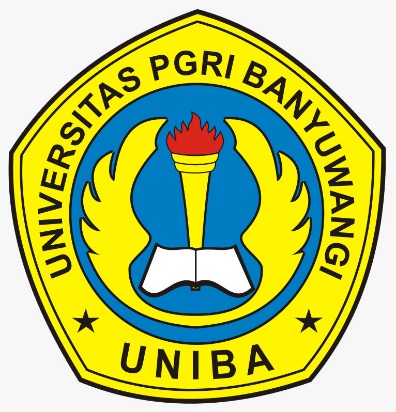 Disusun Oleh : Nama Lengkap  ( NIM )PRODI …………………. FAKULTAS ………………………………. UNIVERSITAS PGRI BANYUWANGI20...Format  Halaman Pengesahan Asistensi MengajarHALAMAN PENGESAHANASISTENSI MENGAJARMERDEKA BELAJAR KAMPUS MERDEKAProposal Asistensi Mengajar di Satuan Pendidikan Merdeka Belajar Kampus Merdeka (MBKM) Tahun……. yang dilaksanakan di …………………………………………………. 			Nama   		:			NIM   			:  			Program Studi 	:  Fakultas  		: telah diperiksa dan disetujui.Banyuwangi, ……,….20Ketua Program Studi					Dosen Pembimbing………………………    				 ……………….               				……………………….NIDN.							NIDNDekan							Person In Charge…………………    					Asistensi Mengajar ……………….               				……………………….NIDN.							NIDNCOVERHALAMAN PENGESAHANDAFTAR ISIBAB I	PENDAHULUANLatar BelakangTujuan Asistensi MengajarManfaat Asistensi MengajarUraian Rencana Asistensi MengajarBAB II	IDENTITAS DAN KONDISI MITRAIdentitas dan Kondisi Mitra Satuan PendidikanStruktur Organisasi Mitra Satuan PendidikanVisi dan Misi Satuan PendidikanKegiatan Mitra Satuan PendidikanBAB III	METODE PELAKSANAANJadwal Kegiatan Asistensi MengajarMetodologi Pencapaian TujuanDAFTAR PUSTAKAPROFIL PENGUSULNote: ditulis dengan spasi 1,5, times new roman 12pt, halaman angka